Shipley Church of England  Primary School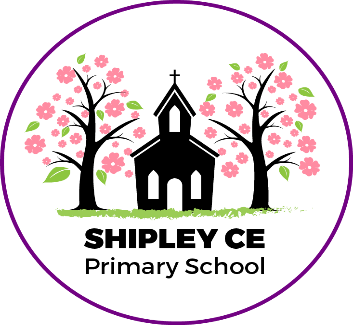 Nurturing Creative Thinking for Life Long LearningNEWSLETTERAutumn Term 24th November 2017 Shipley Church of England  Primary SchoolNurturing Creative Thinking for Life Long LearningNEWSLETTERAutumn Term 24th November 2017 Shipley Church of England  Primary SchoolNurturing Creative Thinking for Life Long LearningNEWSLETTERAutumn Term 24th November 2017 A Message from the Headteacher Thank you to everyone for supporting our Dance-a-thon for Children in Need. The children and staff looked great and it was great to see our parents joining in too for this worthy cause. If you have any sponsor money please use parent pay or if you are not registered on parent pay you can bring your cash into the office. I will let you know how much we raise. In the past 2 weeks we have had our funding agreed by the diocese to develop our library and ICT suite in the small building. A large chunk of this funding has been kindly donated by our PTFA. The plans have been drawn up and it is being built right now! We hope to have it completed before the Christmas holidays and then it will be all hands on deck to fill it with books. We have also had plans drawn up for the developments to the playground. These will be displayed during our Christmas Fayre and any money raised will be allocated to these plans. We have also had a visit from the Woodland Trust who will be donating 220 trees and bushes in February 2018 to shield us from the main road. We will be looking for some help with planting these in the spring. So as you can see that as well as working hard on teaching and learning we are also working together to improve our environment too. Any help and support with playground improvements, gardening etc is greatly appreciated. Please call into the school office. A Message from the Headteacher Thank you to everyone for supporting our Dance-a-thon for Children in Need. The children and staff looked great and it was great to see our parents joining in too for this worthy cause. If you have any sponsor money please use parent pay or if you are not registered on parent pay you can bring your cash into the office. I will let you know how much we raise. In the past 2 weeks we have had our funding agreed by the diocese to develop our library and ICT suite in the small building. A large chunk of this funding has been kindly donated by our PTFA. The plans have been drawn up and it is being built right now! We hope to have it completed before the Christmas holidays and then it will be all hands on deck to fill it with books. We have also had plans drawn up for the developments to the playground. These will be displayed during our Christmas Fayre and any money raised will be allocated to these plans. We have also had a visit from the Woodland Trust who will be donating 220 trees and bushes in February 2018 to shield us from the main road. We will be looking for some help with planting these in the spring. So as you can see that as well as working hard on teaching and learning we are also working together to improve our environment too. Any help and support with playground improvements, gardening etc is greatly appreciated. Please call into the school office. A Message from the Headteacher Thank you to everyone for supporting our Dance-a-thon for Children in Need. The children and staff looked great and it was great to see our parents joining in too for this worthy cause. If you have any sponsor money please use parent pay or if you are not registered on parent pay you can bring your cash into the office. I will let you know how much we raise. In the past 2 weeks we have had our funding agreed by the diocese to develop our library and ICT suite in the small building. A large chunk of this funding has been kindly donated by our PTFA. The plans have been drawn up and it is being built right now! We hope to have it completed before the Christmas holidays and then it will be all hands on deck to fill it with books. We have also had plans drawn up for the developments to the playground. These will be displayed during our Christmas Fayre and any money raised will be allocated to these plans. We have also had a visit from the Woodland Trust who will be donating 220 trees and bushes in February 2018 to shield us from the main road. We will be looking for some help with planting these in the spring. So as you can see that as well as working hard on teaching and learning we are also working together to improve our environment too. Any help and support with playground improvements, gardening etc is greatly appreciated. Please call into the school office. NativityPlease note that our nativity performances are as follows. December 11th- Year 1&2December 12th –Nursery and Reception Our performances will be at St Pauls Church and KS2 children will also be attending on the following days to support the younger children.December 11th- Year 3&4December 12th Year 5&6NativityPlease note that our nativity performances are as follows. December 11th- Year 1&2December 12th –Nursery and Reception Our performances will be at St Pauls Church and KS2 children will also be attending on the following days to support the younger children.December 11th- Year 3&4December 12th Year 5&6Church NewsPlease check our website for up to date news about what is going on at our local church. Thank you to Jenny Biglands and Henriette Howarth who joined us on Tuesday for National Pray Day. Our parent prayer group continue to meet at 9am on the first Monday of every month. Every person from any faith is welcome to join us in prayer for our friends, family and community. Our prayer tree is now located directly outside the school office. Please write a message for something you would like us to pray for. Parent ClassesThere are a number of things happening for parents such as Zumba, weekly walk and talk and cooking classes. Please see poster around school or talk to Mrs Blake or Miss Halliday via the school office if you are interested.  Keep a look out for some parent and child classes coming soon. English Lessons for parentsOur English lesson enrolment took place on Wednesday and it was great to see so many of you there. There are still some places left. If you want to join us on Wednesdays at 9.am to improve your English we would love to see you. English Lessons for parentsOur English lesson enrolment took place on Wednesday and it was great to see so many of you there. There are still some places left. If you want to join us on Wednesdays at 9.am to improve your English we would love to see you. PTFA- CHRISTMAS FAYRE APPEALWe are fast approaching our Christmas Fayre on 15th December.  We need donation ofRaffle prizesCakes for the cake stallTeddiesJars of sweetsBooks & DVD’s PTFA- CHRISTMAS FAYRE APPEALWe are fast approaching our Christmas Fayre on 15th December.  We need donation ofRaffle prizesCakes for the cake stallTeddiesJars of sweetsBooks & DVD’s PTFA- CHRISTMAS FAYRE APPEALWe are fast approaching our Christmas Fayre on 15th December.  We need donation ofRaffle prizesCakes for the cake stallTeddiesJars of sweetsBooks & DVD’s Christmas DinnerPlease note that our Christmas dinner is on Thursday 14th December.Christmas Jumper DayFriday 15th December is Christmas Jumper Day. Wear your wackiest, sparkliest’ Christmas jumper and get into the Christmas spirit. Carols around the TreeOn the last day of term we will be having a festive celebration around the Christmas tree from 2.00pm Please come and join us and bring your singing voices. Christmas DinnerPlease note that our Christmas dinner is on Thursday 14th December.Christmas Jumper DayFriday 15th December is Christmas Jumper Day. Wear your wackiest, sparkliest’ Christmas jumper and get into the Christmas spirit. Carols around the TreeOn the last day of term we will be having a festive celebration around the Christmas tree from 2.00pm Please come and join us and bring your singing voices. Christmas DinnerPlease note that our Christmas dinner is on Thursday 14th December.Christmas Jumper DayFriday 15th December is Christmas Jumper Day. Wear your wackiest, sparkliest’ Christmas jumper and get into the Christmas spirit. Carols around the TreeOn the last day of term we will be having a festive celebration around the Christmas tree from 2.00pm Please come and join us and bring your singing voices. Fix a Bike DaySustrans will be taking our assembly on 27th November to teach the children about the benefits of cycling and how and where they can cycle in the local area. This will be followed up by a free workshop day when pupils can bring in any bike from home and have it fixed, serviced and made safe for riding. If your child or sibling has a bike which needs some love and attention please bring it to school on Wednesday 29th November.Fix a Bike DaySustrans will be taking our assembly on 27th November to teach the children about the benefits of cycling and how and where they can cycle in the local area. This will be followed up by a free workshop day when pupils can bring in any bike from home and have it fixed, serviced and made safe for riding. If your child or sibling has a bike which needs some love and attention please bring it to school on Wednesday 29th November.Fix a Bike DaySustrans will be taking our assembly on 27th November to teach the children about the benefits of cycling and how and where they can cycle in the local area. This will be followed up by a free workshop day when pupils can bring in any bike from home and have it fixed, serviced and made safe for riding. If your child or sibling has a bike which needs some love and attention please bring it to school on Wednesday 29th November.PE KitPlease can parents make sure that their child has the correct PE kit in the correct school colours. You can find the correct list on the school website. Please note that children are continuing to have PE outdoors and therefore need to wear suitable trainers and tracksuit. Sublime Science- Science WeekAs advertised in previous newsletters we are very lucky to have Mad Mark from sublime science (as seen on BBC Dragons Den) visiting school to run workshops for pupils on 29th November. Due to financial cuts to budgets we are asking parents to make donations on Parent Pay to support us in continuing to provide such experiences. If you are able to donate please do so either via the school office or via Parent Pay online. We thank you in anticipation. Sublime Science- Science WeekAs advertised in previous newsletters we are very lucky to have Mad Mark from sublime science (as seen on BBC Dragons Den) visiting school to run workshops for pupils on 29th November. Due to financial cuts to budgets we are asking parents to make donations on Parent Pay to support us in continuing to provide such experiences. If you are able to donate please do so either via the school office or via Parent Pay online. We thank you in anticipation.  Free school MealsPlease claim even if your child is in Key Stage 1 and gets free meals anyway. By doing so you can get financial support with uniform, school trips, music lessons and your child will benefit from activities we can provide with the money we get from your application. It is quick and easy. Follow this link or call in to the school office and we will help you. You can get Free School Meals for your child if you or your partner gets either: 
Income Support.Income-based Jobseeker's AllowanceIncome-related Employment and Support AllowanceSupport under Part VI of the Immigration and Asylum Act 1999The Guarantee element of State Pension CreditChild Tax Credit, provided they are not entitled to Working Tax Credit and have an annual income of £16,190 or less, as assessed by Her Majesty's Revenue and CustomsWhere a parent is entitled to Working Tax Credit during the four-week period immediately after their employment ceases, or after they start to work less than 16 hours per week, their children are entitled to free school lunches.  Free school MealsPlease claim even if your child is in Key Stage 1 and gets free meals anyway. By doing so you can get financial support with uniform, school trips, music lessons and your child will benefit from activities we can provide with the money we get from your application. It is quick and easy. Follow this link or call in to the school office and we will help you. You can get Free School Meals for your child if you or your partner gets either: 
Income Support.Income-based Jobseeker's AllowanceIncome-related Employment and Support AllowanceSupport under Part VI of the Immigration and Asylum Act 1999The Guarantee element of State Pension CreditChild Tax Credit, provided they are not entitled to Working Tax Credit and have an annual income of £16,190 or less, as assessed by Her Majesty's Revenue and CustomsWhere a parent is entitled to Working Tax Credit during the four-week period immediately after their employment ceases, or after they start to work less than 16 hours per week, their children are entitled to free school lunches.  Free school MealsPlease claim even if your child is in Key Stage 1 and gets free meals anyway. By doing so you can get financial support with uniform, school trips, music lessons and your child will benefit from activities we can provide with the money we get from your application. It is quick and easy. Follow this link or call in to the school office and we will help you. You can get Free School Meals for your child if you or your partner gets either: 
Income Support.Income-based Jobseeker's AllowanceIncome-related Employment and Support AllowanceSupport under Part VI of the Immigration and Asylum Act 1999The Guarantee element of State Pension CreditChild Tax Credit, provided they are not entitled to Working Tax Credit and have an annual income of £16,190 or less, as assessed by Her Majesty's Revenue and CustomsWhere a parent is entitled to Working Tax Credit during the four-week period immediately after their employment ceases, or after they start to work less than 16 hours per week, their children are entitled to free school lunches. Please noteSchool closes on Wednesday 20th December and re-opens on Thursday 4th January 2018Please noteSchool closes on Wednesday 20th December and re-opens on Thursday 4th January 2018Please noteSchool closes on Wednesday 20th December and re-opens on Thursday 4th January 2018